111學年度第1學期實習企業名額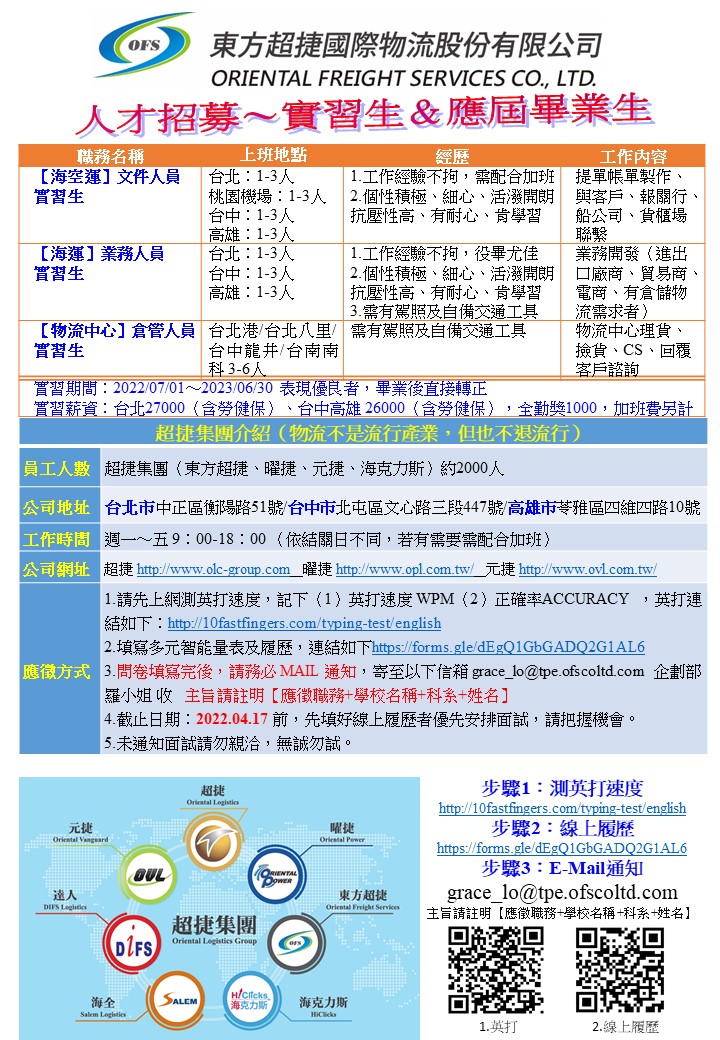 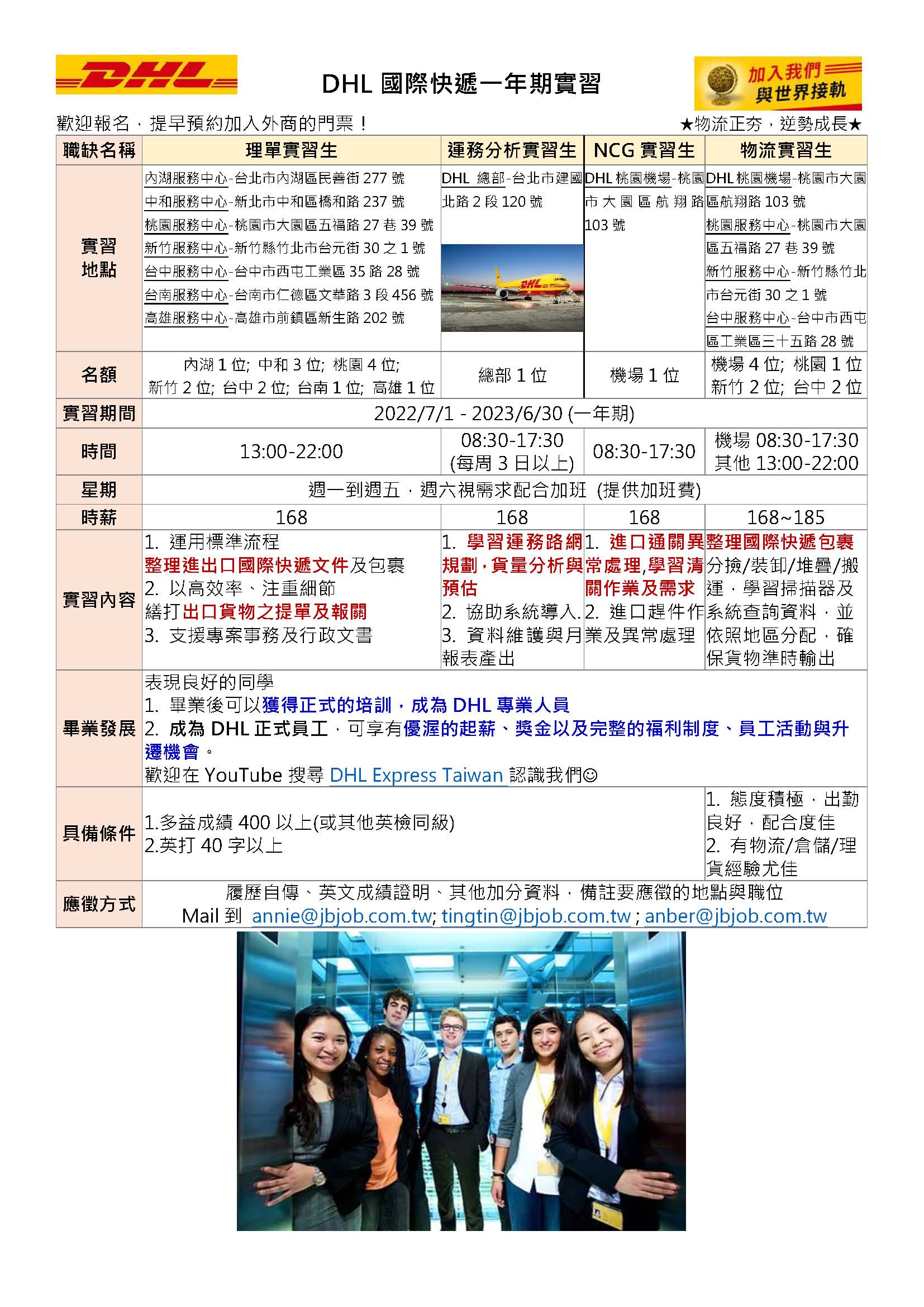 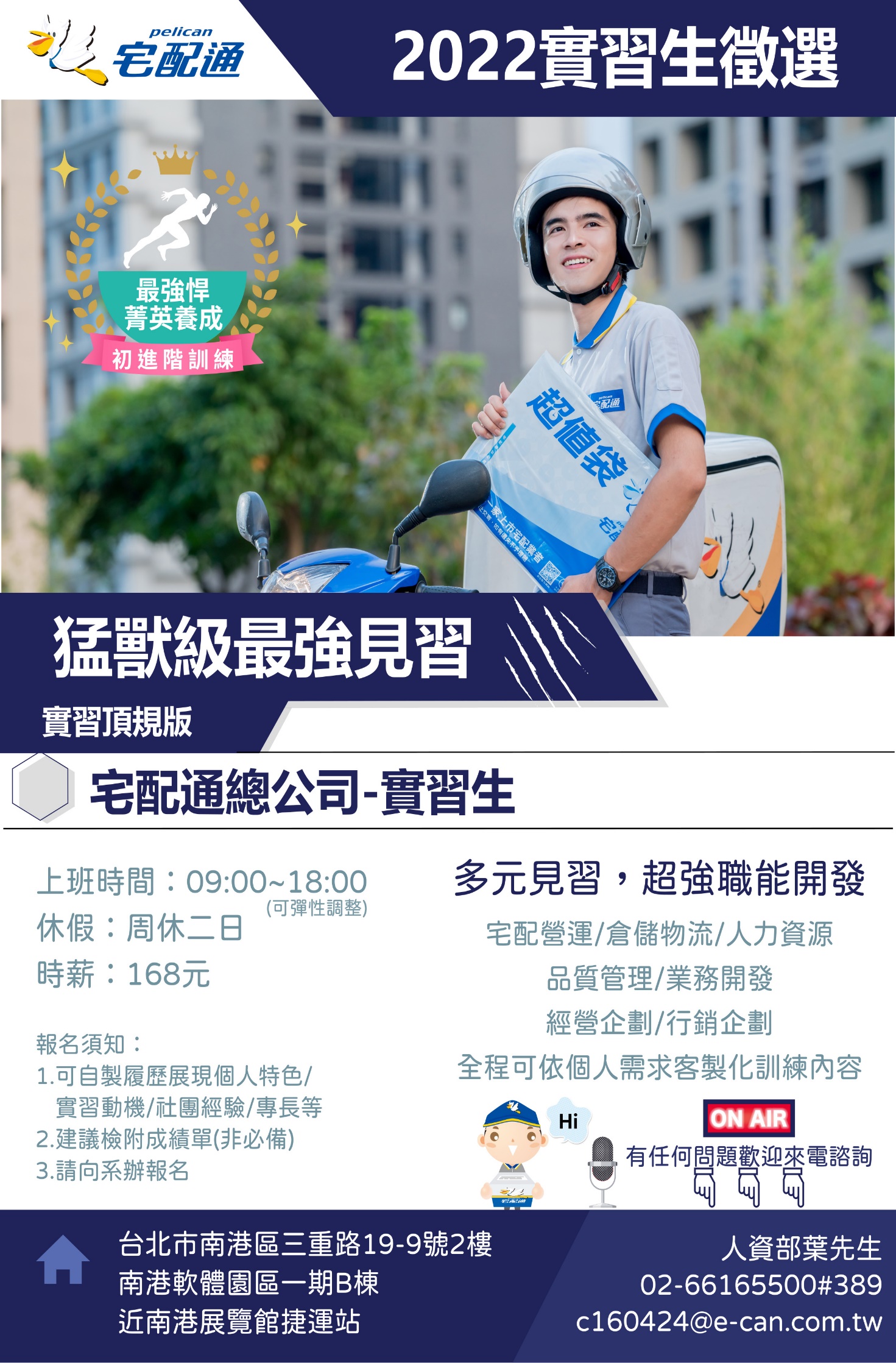 編號公司實習職務/名額實習薪資實習工時(每日上下班時間)備註1台灣宅配通股份有限公司實習生/名額1名時薪:168元09:00~18:00(周休二日)(如有其他需求可協調)1.宅配陸運實務見習2.行控中心見習3.桃園轉運中心自動化分理貨系統觀摩4.經營企劃實務5.本計劃為多元見習安排分有必修及選修項目，非單一部門見習，可依同學需求「客製化」實習內容，行銷企劃、業務、品質、客服、物流、經營企劃、人力資源等部門皆可安排見習，七大職能最強養成訓練。6.總公司:台北市南港區三重路19-9號2樓(南港軟體園區，近南港展覽館及南港火車站)7.將依見習期間表現分發至總公司幕僚團隊或擔任現場管理幹部，晉升就是快.8.欲申請者請填宅配通履歷表後送系辧。2華泓國際運輸股份有限公司文件：數名業務：數名25,250元/月09:00-18:301年3臺灣日通國際物流股份有限公司 航空貨運承攬實習生(輪調式一年制實習-1名)時薪180元(一)~(五)09:00~18:001年志願地點：台北、桃園、新竹、台中、高雄3臺灣日通國際物流股份有限公司 海運貨運承攬實習生(輪調式一年制實習-1名)時薪180元 (一)~(五)09:00~18:001年志願地點：台北、台中、高雄3臺灣日通國際物流股份有限公司 倉儲運輸實習生(輪調式一年制實習-1名)時薪180元(一)~(五)09:00~18:001年志願地點：桃園、中壢4勁達物流股份有限公司實習生 / 6-8名(海運進出口/空運進出口/訂單管理 / 報關 / 會計 / Distribution )25,250元/月0830-1800 / 0900-18301年5東立物流股份有限公司報關/1名26000元/月08:30~17:30供午餐/三節獎金/生日禮金6道勤工程顧問有限公司交通規劃師/1名25,250元/月彈性上班08:30-09:00/下班17:30-18:007三維工程顧問股份有限公司交通規劃師/1名24,000元/月週一至週五09:00-18:00(12:00~13:00午休)實習地點為台南市永康區中華路1-61號11樓。協助都市交通規劃、交通影響評估及智慧運輸規劃設計等。實習表現好，畢業後優先延攬進公司。8鼎漢國際工程顧問股份有限公司交通實驗室實習生1名25250元/月依公司規定1年9Kuehne+Nagel 台灣德迅 (Tpe)Intern/3名25,250元/月7.51年欲申請者請自行於4/6前至以下網址填寫https://jobs.kuehne-nagel.com/global/en/job/req88758/9Kuehne+Nagel 台灣德迅 (Txg)Intern/1名25,250元/月7.51年欲申請者請自行於4/6前至以下網址填寫https://jobs.kuehne-nagel.com/global/en/job/req88758/9Kuehne+Nagel 台灣德迅 (Khh)Intern/1名25,250元/月7.51年欲申請者請自行於4/6前至以下網址填寫https://jobs.kuehne-nagel.com/global/en/job/req88758/10世邦國際物流股份有限公司報關文件人員/1名25,250元/月周一至周五 9:00~18:001年11世運船務代理股份有限公司船務文件人員/1名25,250元/月周一至周五 9:00~18:001年12統昶行銷股份有限公司暖暖物流中心理貨機能實習生 / 8名(1)冷凍溫層 (2)冷藏溫層(1)冷凍31,765元/月 (2)冷藏28,765元/月外加績效獎金約1,500~2,000元/月冷凍10:30~19:00 (8H)冷藏11:30~20:00 (8H)基隆市暖暖區12統昶行銷股份有限公司八堵物流中心理貨機能實習生 / 2名(1)冷藏溫層 (2)鮮食溫層(1)冷藏28,765元/月 (2)鮮食28,265元/月外加績效獎金約1,500~2,000元/月07:00~15:30 (8H)15:30~24:00 (8H)基隆市暖暖區12統昶行銷股份有限公司中壢鮮食物流中心理貨機能實習生 / 2名(1)冷藏溫層 (2)鮮食溫層(1)冷藏28,765元/月 (2)鮮食28,265元/月外加績效獎金約1,500~2,000元/月07:00~16:00 (8H)桃園市中壢區12統昶行銷股份有限公司中壢麵包物流中心行銷機能實習生 / 1名辦公室27,765元/月08:00~17:00 (8H)桃園市中壢區12統昶行銷股份有限公司湖口物流中心理貨機能實習生 / 6名(1)冷凍溫層 (2)冷藏溫層(1)冷凍31,765元/月 (2)冷藏28,765元/月外加績效獎金約1,500~2,000元/月11:30~20:00 (8H)新竹縣湖口鄉12統昶行銷股份有限公司台中物流中心理貨機能實習生 / 10名(1)冷凍溫層 (2)冷藏溫層(1)冷凍30,658元/月 (2)冷藏27,658元/月外加績效獎金約1,500~2,000元/月冷凍14:30~23:00 (8H)冷藏11:30~20:00 (8H)台中市西屯區12統昶行銷股份有限公司麻豆物流中心理貨機能實習生 / 1名鮮食溫層鮮食26,050元/月外加績效獎金約1,500~2,000元/月08:30-20:00 (8H)休息時段11:00-14:30台南市麻豆區12統昶行銷股份有限公司營企TEAM C2C客服中心C2C客服實習生 / 1名辦公室25,550元/月08:30~17:30 (8H)09:00~18:00 (8H)台南市新市區12統昶行銷股份有限公司大社物流中心理貨機能實習生 / 2名鮮食溫層鮮食26,050元/月外加績效獎金約1,500~2,000元/月07:00~15:30 (8H)高雄市大社區13法商台灣迪卡儂有限公司瑞芳倉儲物流部門兼職 - 倉儲物流管理 /8~10名Warehouse & Logistics Operator 170~200元/時07:00-16:00 / 09:00-18:00兩時段依需求安排14台驊國際物流股份有限公司海運實習生 / 2名了解物流業運作模式資料輸入26,000元/月週一至週五09:00~18:00中午休息12:30~13:301.勞健保、勞退2.實習結束留任(未中斷)，實習期間年資合併採計3.需配合加班4.請準備履歷、自傳、歷年成績單送系辦，如有相關證照亦可提供15帝諾斯國際股份有限公司1員面談時商議上午8點半到下午5點半16新竹物流(股)公司北二區-新店業務/1名北二區-羅東業務/1名桃竹區-中壢業務/1名桃竹區-桃園專案/1名中區-中工業務/1名、發送1名中區-豐原業務/1名25,250元/月北二區-新店9:00-18:00北二區-羅東業務12:00-21:00桃竹區-中壢業務8:00-17:00桃竹區-桃園專案8:00-17:00中區-中工業務8:00-17:00、發送14:00-22:00中區-豐原業務8:30-17:301年,欲申請者請填新竹物流履歷表後送系辧。北二區-新店地點: 新北市中和區建康路123號北二區-羅東地點: 宜蘭縣五結鄉三興村三吉二路25號桃竹區-中壢地點: 桃園市中壢區中園路2段276號桃竹區-桃園地點: 桃園市蘆竹區新南路二段100號中區-中工地點: 台中市西屯區工業區一路7號中區-豐原地點: 台中市豐原區豐東路550號工作內容:1.貨物運輸相關行政作業   2.貨物運輸品質及效率管控   3.客戶電話接聽與問題處理  4.操作貨物追蹤相關系統16新竹物流(股)公司營運一部倉管/2名25,250元/月9:00-18:001年,欲申請者請填新竹物流履歷表後送系辧。工作地點: 台北市南港區重陽路421號3樓(南港倉)工作內容:1.行政業務 2.現場進貨、出貨、退貨16新竹物流(股)公司營運二部倉管/1名25,250元/月9:00-18:001年,欲申請者請填新竹物流履歷表後送系辧。工作地點: 桃園市蘆竹區長興路2段35號(長興B倉)工作內容:1.行政業務 2.現場進貨、出貨、退貨16新竹物流(股)公司營運三部倉管/15名25,250元/月9:00-18:001年,欲申請者請填新竹物流履歷表後送系辧。工作地點: 桃園市大溪區仁和路二段350號(雅虎倉)工作內容:1.行政業務 2.現場進貨、出貨、退貨16新竹物流(股)公司營運五部雙森倉管/5名、長興A倉管/5名25,250元/月9:00-18:001年,欲申請者請填新竹物流履歷表後送系辧。工作地點: 桃園縣蘆竹鄉油管路一段218號(雙森倉)、桃園市蘆竹區長興路2段37號(長興A倉)工作內容:1.行政業務 2.現場進貨、出貨、退貨16新竹物流(股)公司營運六部PC home倉管/2名25,250元/月9:00-18:001年,欲申請者請填新竹物流履歷表後送系辧。工作地點: 新竹縣新豐鄉松柏村德昌街228號工作內容:1.行政業務 2.現場進貨、出貨、退貨16新竹物流(股)公司營運七部GDP倉管/2名25,250元/月9:00-18:001年,欲申請者請填新竹物流履歷表後送系辧。工作地點: 新竹縣新豐鄉松柏村德昌街228號工作內容:1.行政業務 2.現場進貨、出貨、退貨16新竹物流(股)公司營運八部欣新網倉管/6名25,250元/月9:00-18:001年,欲申請者請填新竹物流履歷表後送系辧。工作地點: 新竹縣新豐鄉松柏村德昌街228號工作內容:1.行政業務 2.現場進貨、出貨、退貨16新竹物流(股)公司營運九部倉管/3名25,250元/月9:00-18:001年,欲申請者請填新竹物流履歷表後送系辧。工作地點: 新竹縣新豐鄉松柏村德昌街228號工作內容:1.行政業務 2.現場進貨、出貨、退貨16新竹物流(股)公司營運十部倉管/1名25,250元/月9:00-18:001年,欲申請者請填新竹物流履歷表後送系辧。工作地點: 新北市蘆洲區國道路2段86號工作內容:1.行政業務 2.現場進貨、出貨、退貨16新竹物流(股)公司營運十部倉管/1名25,250元/月9:00-18:001年,欲申請者請填新竹物流履歷表後送系辧。工作地點: 新北市蘆洲區國道路2段86號工作內容:1.行政業務 2.現場進貨、出貨、退貨16新竹物流(股)公司營運十二部倉管/12名25,250元/月9:00-18:001年,欲申請者請填新竹物流履歷表後送系辧。工作地點: 桃園市楊梅區梅獅路359號(家樂福統倉旁)工作內容:1.行政業務 2.現場進貨、出貨、退貨16新竹物流(股)公司品質管理部管理師/1名25,250元/月8:00-17:001年,欲申請者請填新竹物流履歷表後送系辧。工作地點:新竹縣新豐鄉松柏村德昌街228號工作內容:1. 加工批次記錄檢核2. 協助進貨檢驗3. 現場巡檢16新竹物流(股)公司總公司客戶服務部/6名25,250元/月8:00-17:001年,欲申請者請填新竹物流履歷表後送系辧。工作地點:新竹縣新豐鄉松柏村德昌街228號工作內容:1.客戶電話接聽與問題處理2.線上系統平台操作3.主管交辦事項16新竹物流(股)公司總公司總務部/1名25,250元/月8:00-17:001年,欲申請者請填新竹物流履歷表後送系辧。工作地點:新竹縣新豐鄉松柏村德昌街228號工作內容: 新豐總機，公文收發，庶務工作16新竹物流(股)公司總公司財務處零擔經營分析部/1名25,250元/月8:00-17:001年,欲申請者請填新竹物流履歷表後送系辧。工作地點: 台北市士林區中山北路六段90號9樓工作內容:1.部門簽呈收發 2.文書整理與歸檔 3.行政庶務 4.例行報表產出5.主管交辦事項16新竹物流(股)公司總公司營業總處業務管理部/1名25,250元/月8:00-17:001年,欲申請者請填新竹物流履歷表後送系辧。工作地點: 台北市士林區中山北路六段90號9樓工作內容:1.部門簽呈收發 2.會議餐點調查訂購 3.行政庶務 4.例行報表產出16新竹物流(股)公司總公司人資處關係企業部/1名25,250元/月8:00-17:001年,欲申請者請填新竹物流履歷表後送系辧。工作地點: 台北市士林區中山北路六段90號9樓工作內容:1.人員招募2.行政事務處理3.主管交辦事項4.專案協助與執行17全台物流股份有限公司儲備幹部4名27,760元(另加津貼)08:30-17:301年17全台物流股份有限公司專員(營業本部) 5名27,760元08:30-17:301年17全台物流股份有限公司專員(物流企劃本部) 3名27,760元08:30-17:301年17全台物流股份有限公司專員(瑞芳DC) 1名27,760元08:30-17:301年17全台物流股份有限公司作業員(瑞芳DC) 5名27,760元08:00-17:001年18台灣順豐速運股份有限公司19DHL國際快遞請參以下資料請用DHL專用工作申請表20超捷集團請參以下資料截止日期：2022.04.17 前，先填好線上履歷者優先安排面試，步驟如下：步驟1：測英打速度（請用PC測試）http://10fastfingers.com/typing-test/english步驟2：線上履歷https://forms.gle/dEgQ1GbGADQ2G1AL6步驟3：E-Mail通知grace_lo@tpe.ofscoltd.com主旨請註明【應徵職務+學校名稱+科系+姓名】